MINISTÉRIO DA EDUCAÇÃO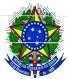 SECRETARIA DE EDUCAÇÃO PROFISSIONAL E TECNOLÓGICAINSTITUTO FEDERAL DE EDUCAÇÃO, CIÊNCIA E TECNOLOGIA DO RIO DE JANEIRODIRETORIA DE EXTENSÃO COMUNITÁRIA E TECNOLÓGICAPRÓ REITORIA DE EXTENSÃOEDITAL DE EXTENSÃO 04/2021PROCESSO SELETIVO SIMPLIFICADO PARA PROFESSORES/INSTRUTORES DO CURSO “EDUCADORES SOCIAIS” DO MUNICÍPIO DO RIO DE JANEIROANEXO IV DECLARAÇÃO DE DISPONIBILIDADEEu,				, CPF	, declaro para os devidos fins que tenho disponibilidade e que me comprometo a atuar como Professor/Instrutor nas atividades demandadas pela Coordenação do Curso de Extensão “Educadores Sociais”, sem prejuízo às minhas atividades correntes.Rio de Janeiro,        de	2021.Nome por ExtensoAssinatura do Candidato